リスク管理マトリックス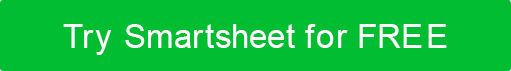 名前目的参照 / IDP R E - M I T I G A T I O NP R E - M I T I G A T I O NP R E - M I T I G A T I O NP R E - M I T I G A T I O N部門/場所緩和策/警告/救済策P O S T - M I T I G A T I O NP O S T - M I T I G A T I O NP O S T - M I T I G A T I O NP O S T - M I T I G A T I O N参照 / IDリスクリスクの重大度リスクの可能性リスクレベル部門/場所緩和策/警告/救済策リスクの重大度リスクの可能性リスクレベル続行しても問題ありませんか?– 許容範囲– 許容範囲– 望ましくない – 耐え難い – あり得ない– 可能 – 可能性の高い– 低– ミディアム – ハイ– エクストリーム– 許容範囲– 許容範囲– 望ましくない – 耐え難い – あり得ない– 可能 – 可能性の高い– 低– ミディアム – ハイ– エクストリームはい/いいえ免責事項Web サイトで Smartsheet が提供する記事、テンプレート、または情報は、参照のみを目的としています。当社は、情報を最新かつ正確に保つよう努めていますが、本ウェブサイトまたは本ウェブサイトに含まれる情報、記事、テンプレート、または関連グラフィックに関する完全性、正確性、信頼性、適合性、または可用性について、明示的または黙示的を問わず、いかなる種類の表明または保証も行いません。したがって、お客様がそのような情報に依拠する行為は、お客様ご自身の責任において厳格に行われるものとします。